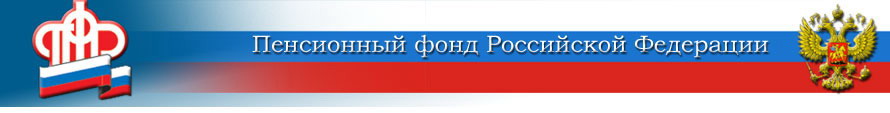 Около 7 тысяч калужан получают выплаты по уходу за ребенком до 1,5 лет в  Пенсионном фонде.	ОПФР по Калужской области назначает и выплачивает ряд мер социальной поддержки неработающим гражданам, имеющим детей.  Около 7 тысяч таких калужан  с 1 января 2022 года обслуживает региональный Пенсионный фонд. 	Так, через Пенсионный фонд назначается ежемесячное пособие по уходу за ребенком до 1,5 лет неработающим гражданам и единовременное пособие при рождении ребенка.  	Ежемесячное пособие по уходу за ребенком до 1,5 лет назначается маме ребенка до 1,5 лет, уволенной во время беременности или декретного отпуска из-за ликвидации работодателя либо прекращения деятельности в качестве ИП; неработающему  родителю ребенка до 1,5 лет, его опекуну или родственнику, уволенным во время отпуска по уходу за ребенком; а также некоторым другим категориям граждан, воспитывающих детей в возрасте до 1,5 лет. 	Важно знать, что пособие по уходу за ребенком назначается только в том случае, если ухаживающий не получает пособие по безработице. Размер такой выплаты  в Калужской области варьирует от 7 до 15 тыс.руб.в месяц. Пособие предоставляется за весь период ухода за ребенком, начиная с рождения или с первого дня отпуска по уходу, заканчивая днем, когда ребенку исполнилось 1,5 года. 	Другой формой социальной поддержки семей с детьми является единовременное пособие при рождении ребенка. Его получателем является неработающий родитель ребенка либо его опекун, усыновитель или приемный родитель. Родитель может учиться на очном отделении высшего или профессионального учебного заведения, а также учебного заведения дополнительного профессионального образования или научной организации.	Размер такого пособия в нашем регионе составляет 20 472,77 руб. на каждого ребенка. В текущем году его получили около 1,5 тыс. родителей.	Обратиться с заявлением и документами, подтверждающими право на пособие, в клиентскую службу Пенсионного фонда по месту жительства либо в  МФЦ. Заявление необходимо подать в течение 6 месяцев с рождения ребенка.	Решение о назначении пособия выносится в течение 10 рабочих дней со дня подачи заявления и поступления в Пенсионный фонд необходимых сведений организаций и документов заявителя. Если по выплате вынесен отказ, уведомление об этом поступает в течение 5  рабочих дней. 	Срок принятия решения по заявлению продлевается на 20 рабочих дней, если в Пенсионный фонд не поступили сведения из организаций или документы от заявителя, подтверждающие право на выплату. 	Средства выплачиваются в течение 5 рабочих дней после принятия решения о назначении выплаты. В дальнейшем пособие перечисляется по стандартному выплатному графику с 1-го по 25-е число каждого месяца.		Более подробно о мерах поддержки неработающим гражданам, имеющим детей узнайте на сайте ПФР. Пресс-служба ОПФР по Калужской области